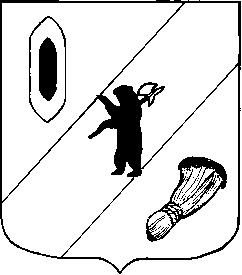 АДМИНИСТРАЦИЯ  ГАВРИЛОВ-ЯМСКОГОМУНИЦИПАЛЬНОГО  РАЙОНАПОСТАНОВЛЕНИЕ29.09.2016 № 1062О внесении дополнений в перечень автомобильных дорог общего пользованияместного значения Гаврилов-Ямского муниципального района Рассмотрев обращение Главы Великосельского сельского поселения (ВХ.07.01-2992/16 от 17.08.2016), руководствуясь частью 10 статьи 5 и частью 10 статьи 6 Федерального закона от 08.11.2007 № 257-ФЗ "Об автомобильных дорогах и о дорожной деятельности в Российской Федерации и о внесении изменений в отдельные законодательные акты Российской Федерации", статьями 26, 31 и 41  Устава Гаврилов-Ямского муниципального района, АДМИНИСТРАЦИЯ МУНИЦИПАЛЬНОГО РАЙОНА ПОСТАНОВЛЯЕТ:1. Дополнить перечень автомобильных дорог общего пользования местного значения Гаврилов-Ямского муниципального района, утверждённого постановлением Администрации Гаврилов-Ямского муниципального района от 21.07.2011 № 1061 «О внесении изменений в перечень автомобильных дорог общего пользования местного значения Гаврилов-Ямского муниципального района» автомобильной дорогой, расположенной в границах Великосельского сельского поселения, протяжённостью 2,4 км, присвоив ей наименование: «д.Степанцево - д.Вострицево» и реестровый номер:  78-212 ОП МР 1-040.2. Управлению по архитектуре, градостроительству, имущественным и земельным отношениям Администрации Гаврилов-Ямского муниципального района (начальник Василевская В.В.) внести изменения в реестр имущества казны Гаврилов-Ямского муниципального района в соответствии с пунктом 1 данного постановления.3. Управлению ЖКХ, капитального строительства и природопользования Администрации муниципального района (начальник Соломатин И.В.):-  внести изменения в форму федерального статистического наблюдения № 3-ДГ(мо) "Сведения об автомобильных дорогах общего и необщего пользования местного значения и искусственных сооружениях на них, находящихся в собственности муниципальных образований" в соответствии с пунктом 1 данного постановления;- представить в управление АГИЗО Гаврилов-Ямского МР документы, необходимые для постановки дороги на кадастровый учёт и регистрации на неё права муниципальной собственности.4. Контроль за исполнением постановления возложить на первого заместителя Главы Администрации Гаврилов-Ямского муниципального района Забаева А.А.5. Опубликовать настоящее постановление в официальном печатном источнике и разместить на официальном сайте Администрации муниципального района в сети Интернет.6. Постановление вступает в силу с момента подписания.Глава Администрациимуниципального района						В.И.Серебряков